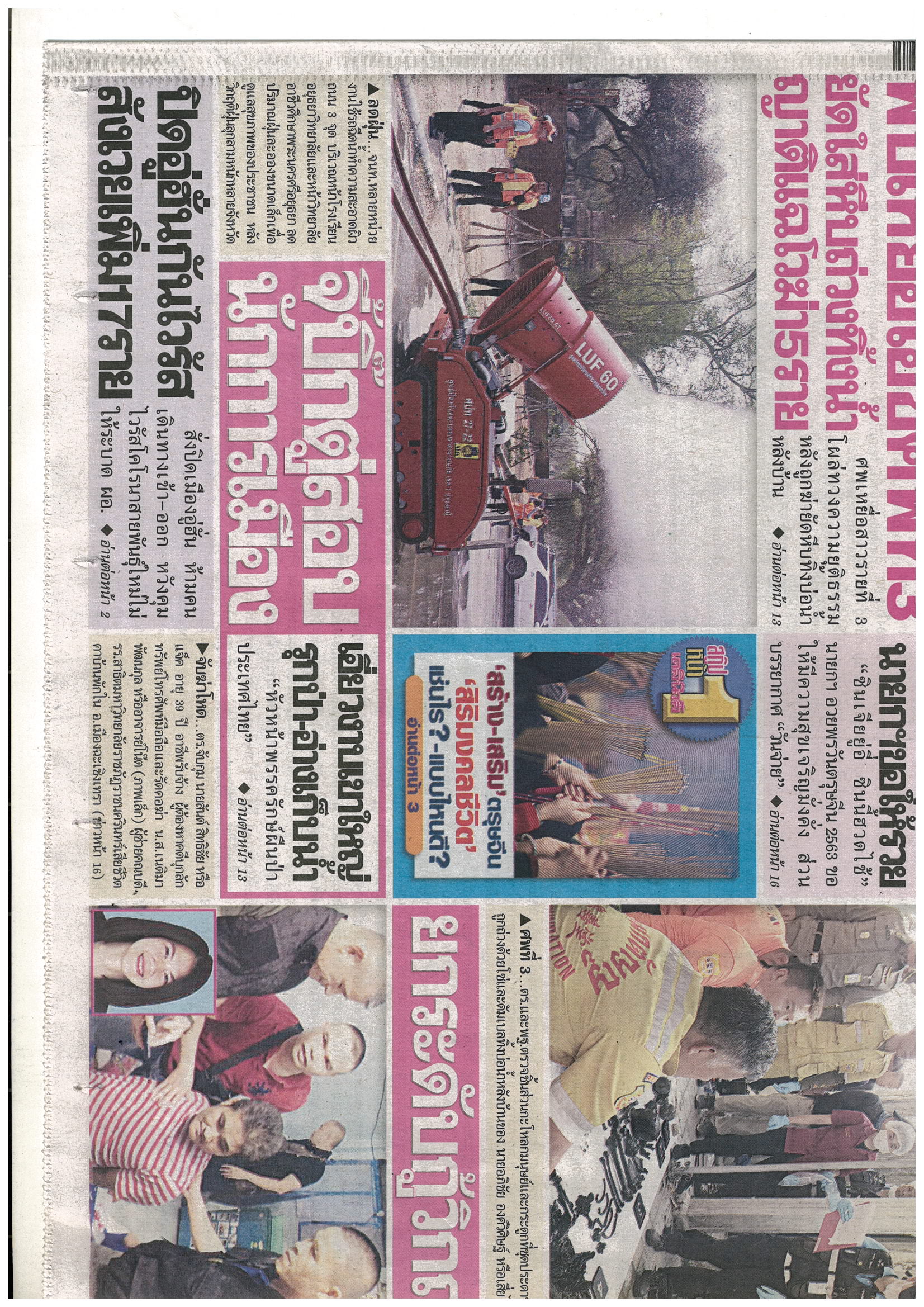 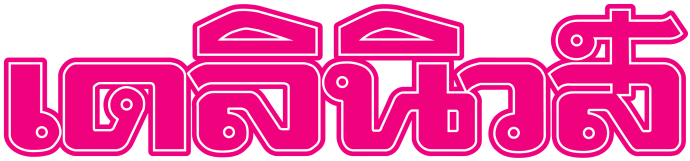 ข่าวประจำวันศุกร์ที่ 24 มกราคม 2563 หน้าที่ 1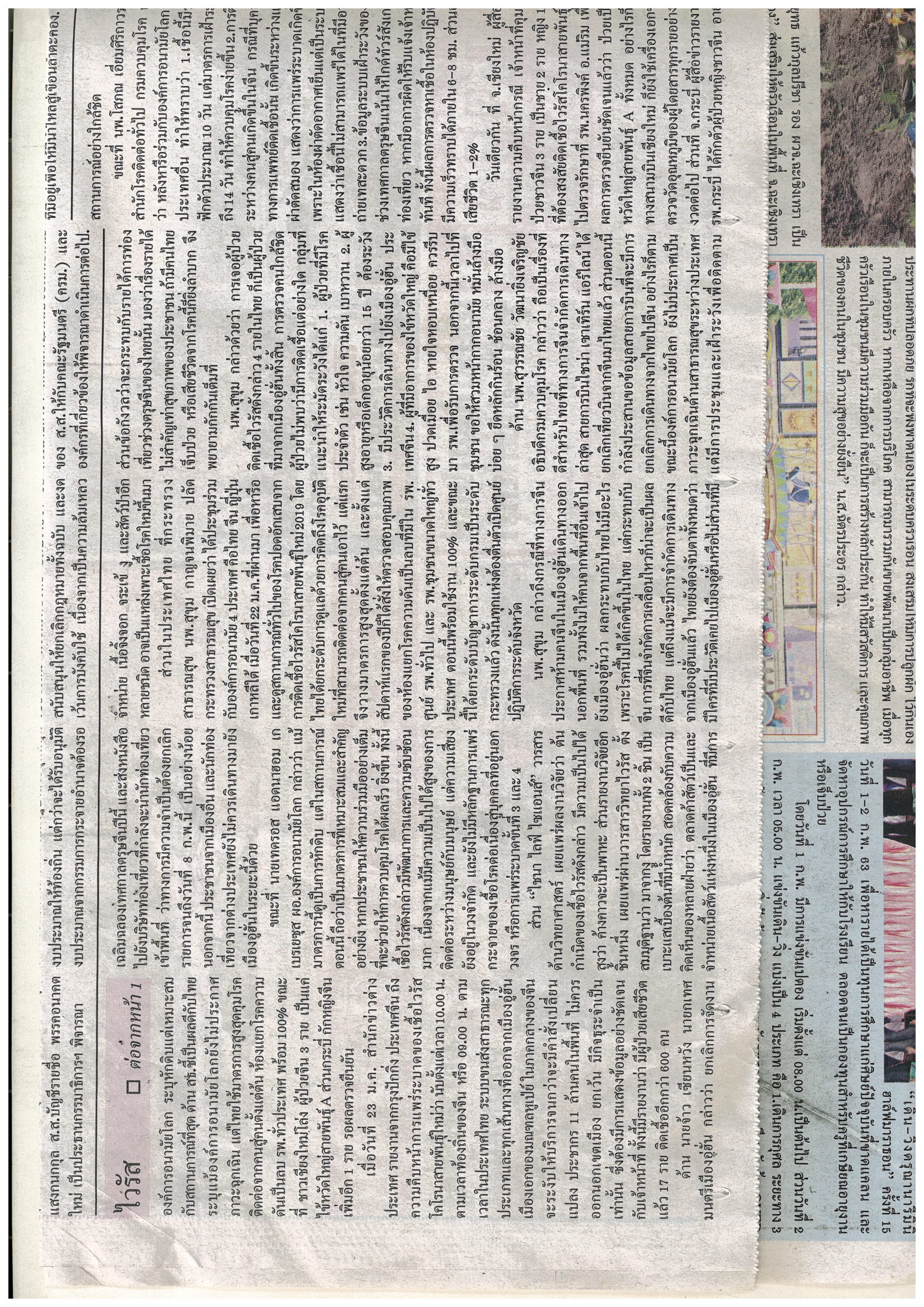 ข่าวประจำวันศุกร์ที่ 24 มกราคม 2563 หน้าที่ 1 (ต่อหน้า15)ข่าวประจำวันศุกร์ที่ 24 มกราคม 2563 หน้าที่ 1 (ต่อหน้า15)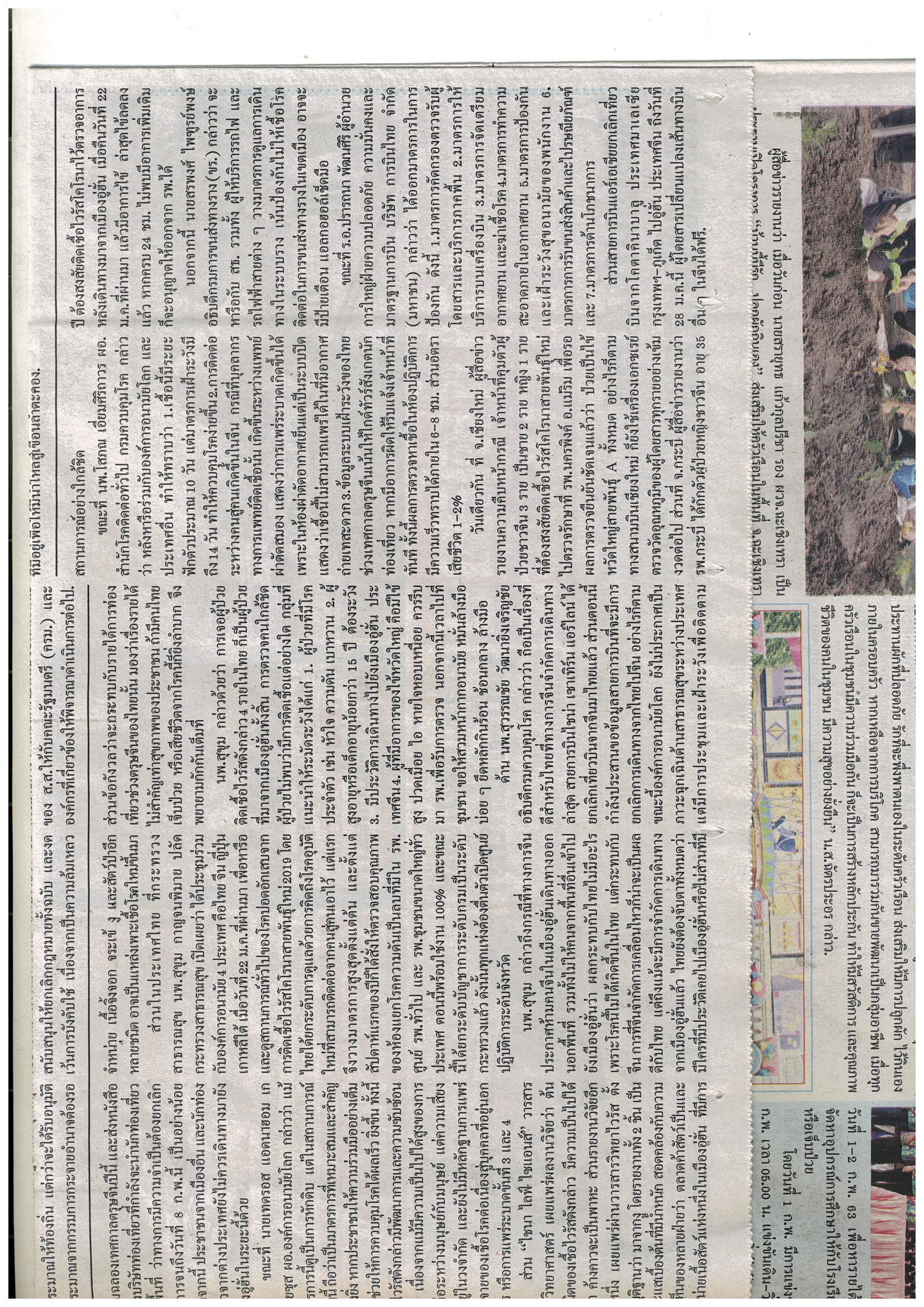 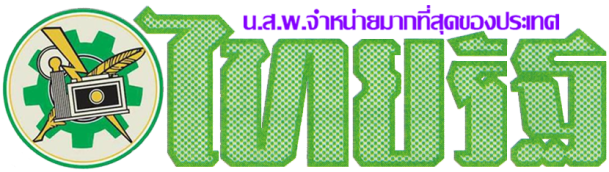 ข่าวประจำวันศุกร์ที่ 24 มกราคม 2563 หน้าที่ 15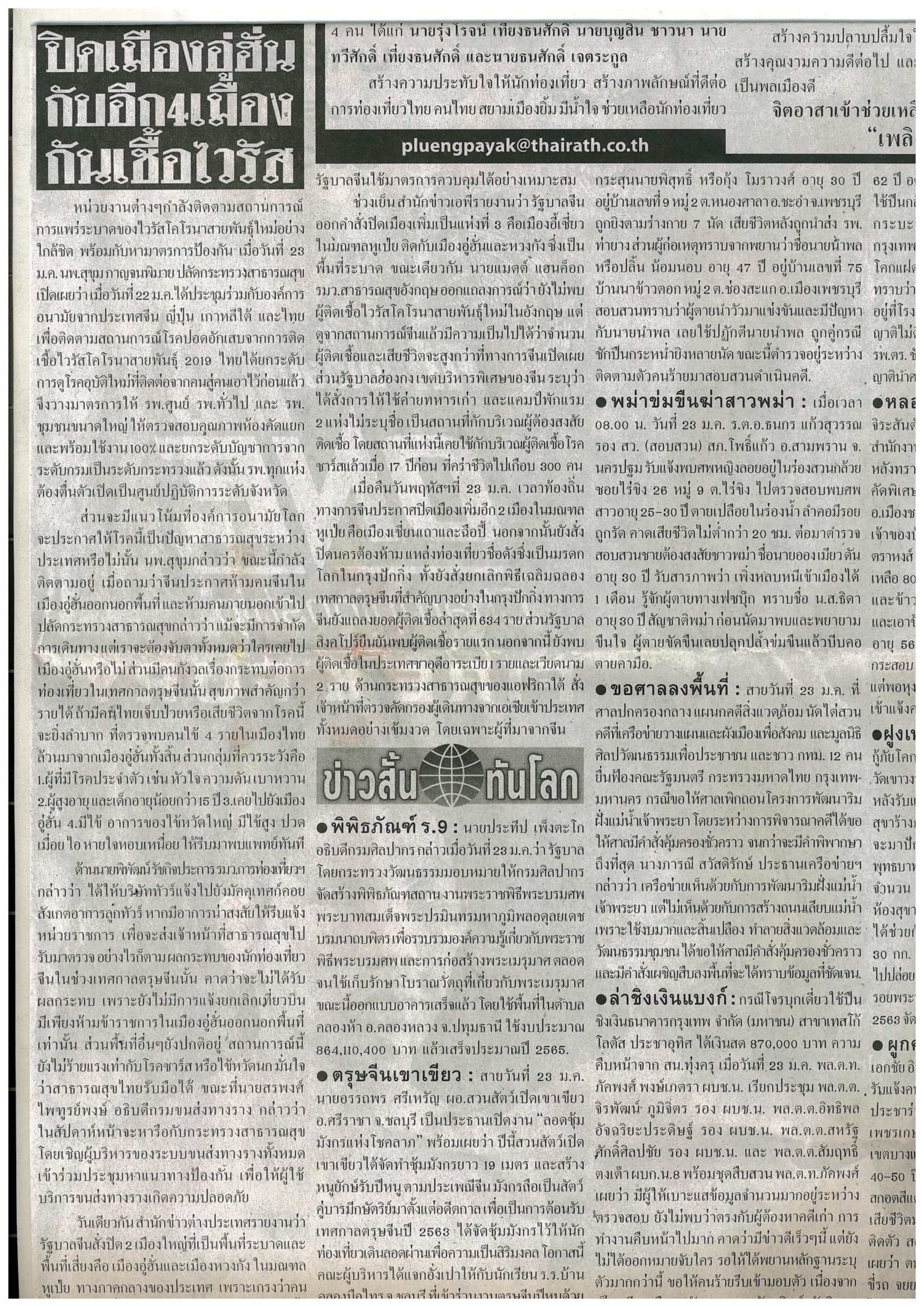 ข่าวประจำวันศุกร์ที่ 24 มกราคม 2563 หน้าที่ 15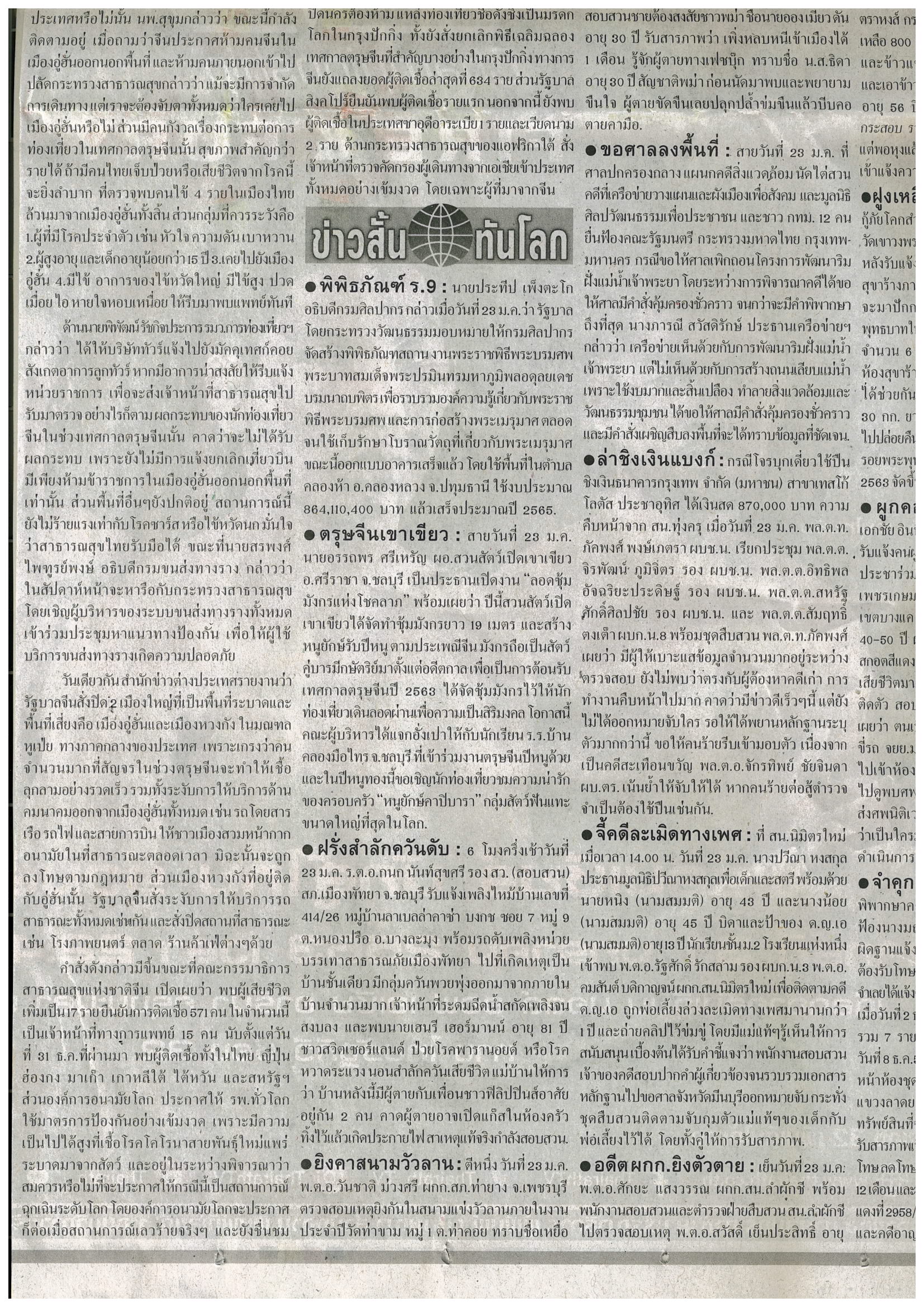 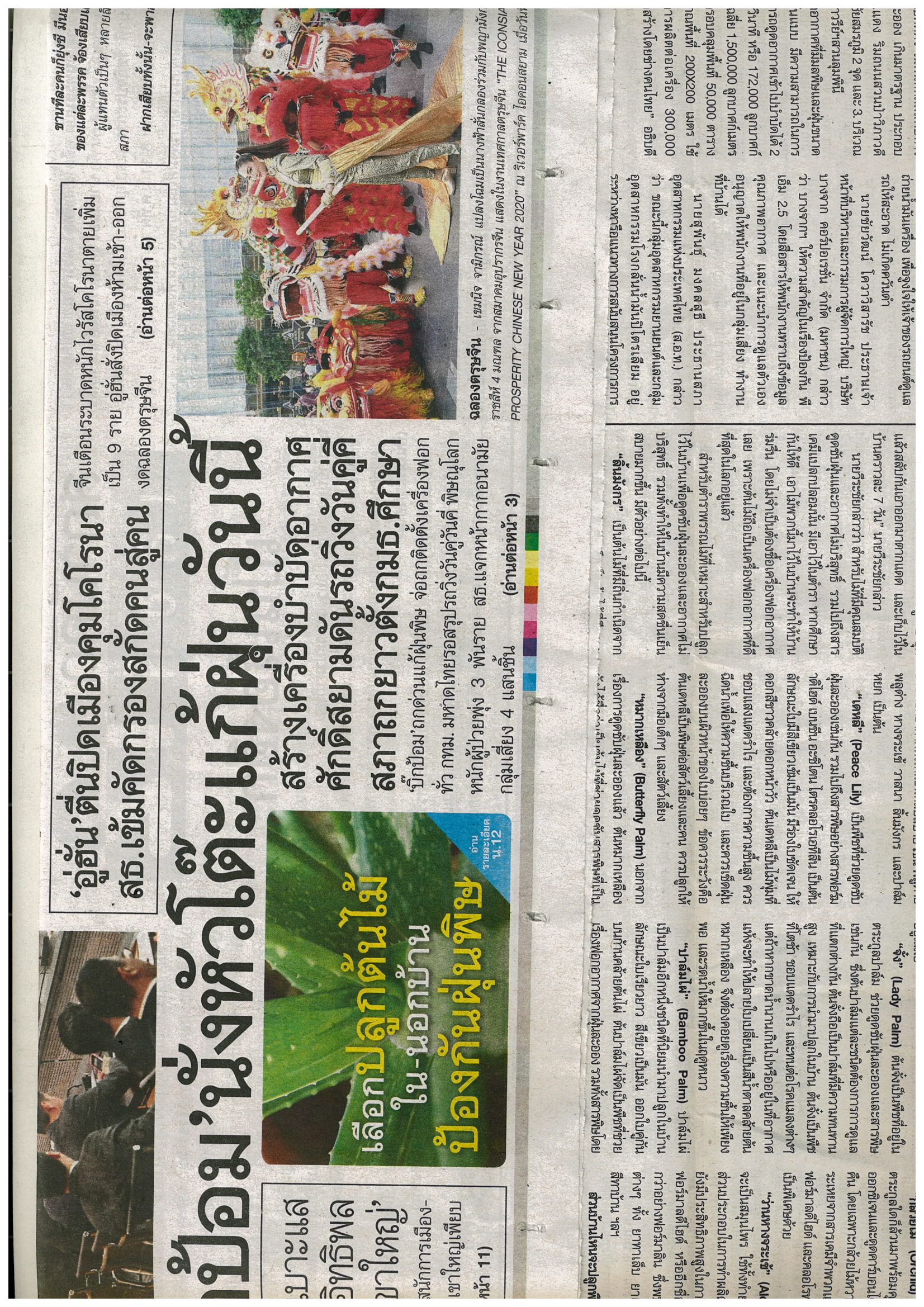 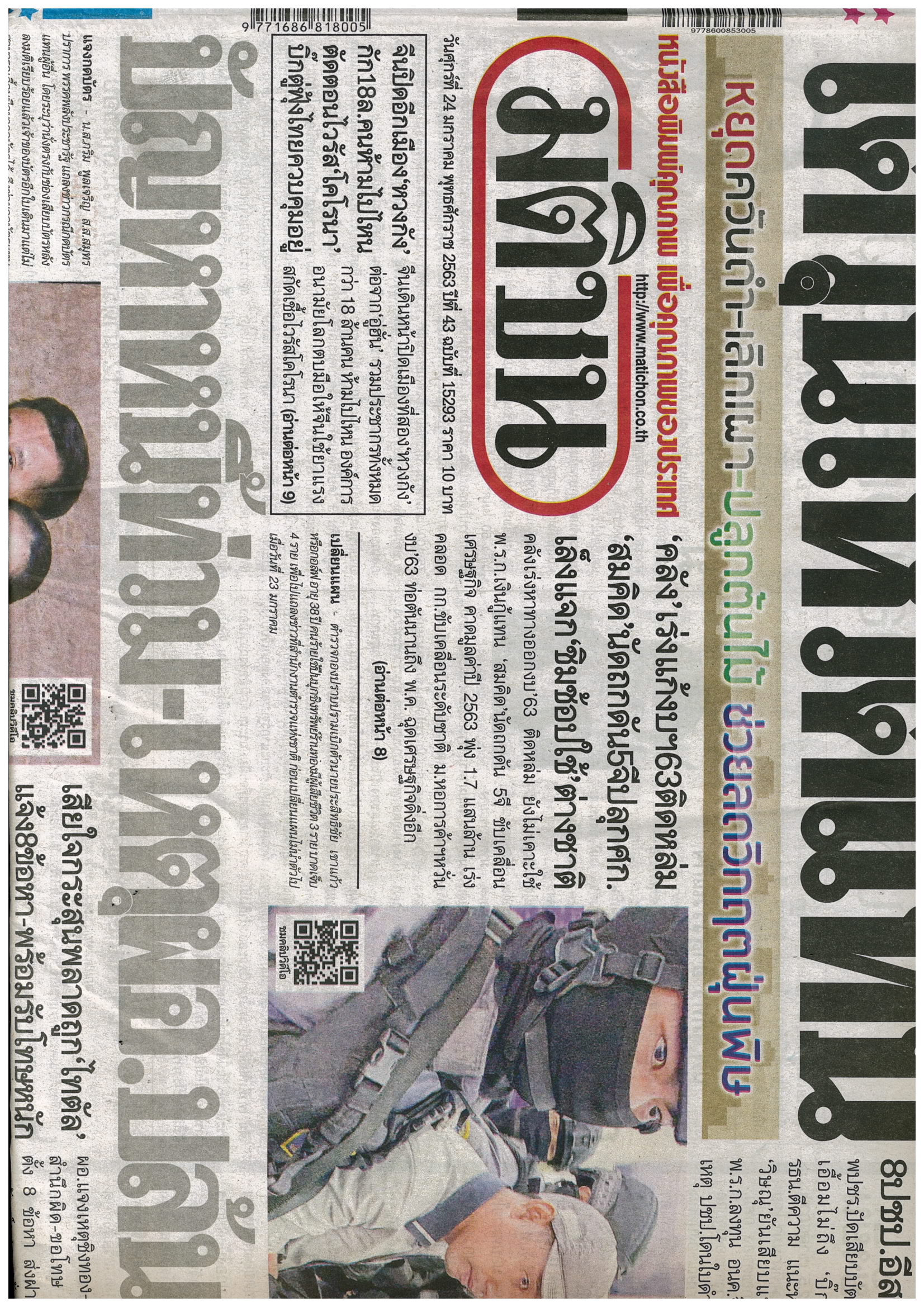 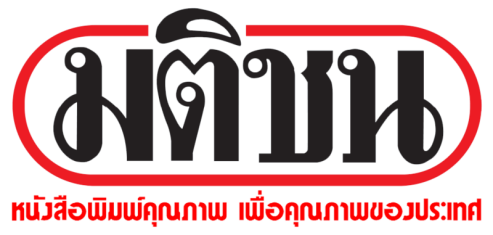 ข่าวประจำวันศุกร์ที่ 24 มกราคม 2563 หน้าที่ 1ข่าวประจำวันศุกร์ที่ 24 มกราคม 2563 หน้าที่ 1 (ต่อหน้า9)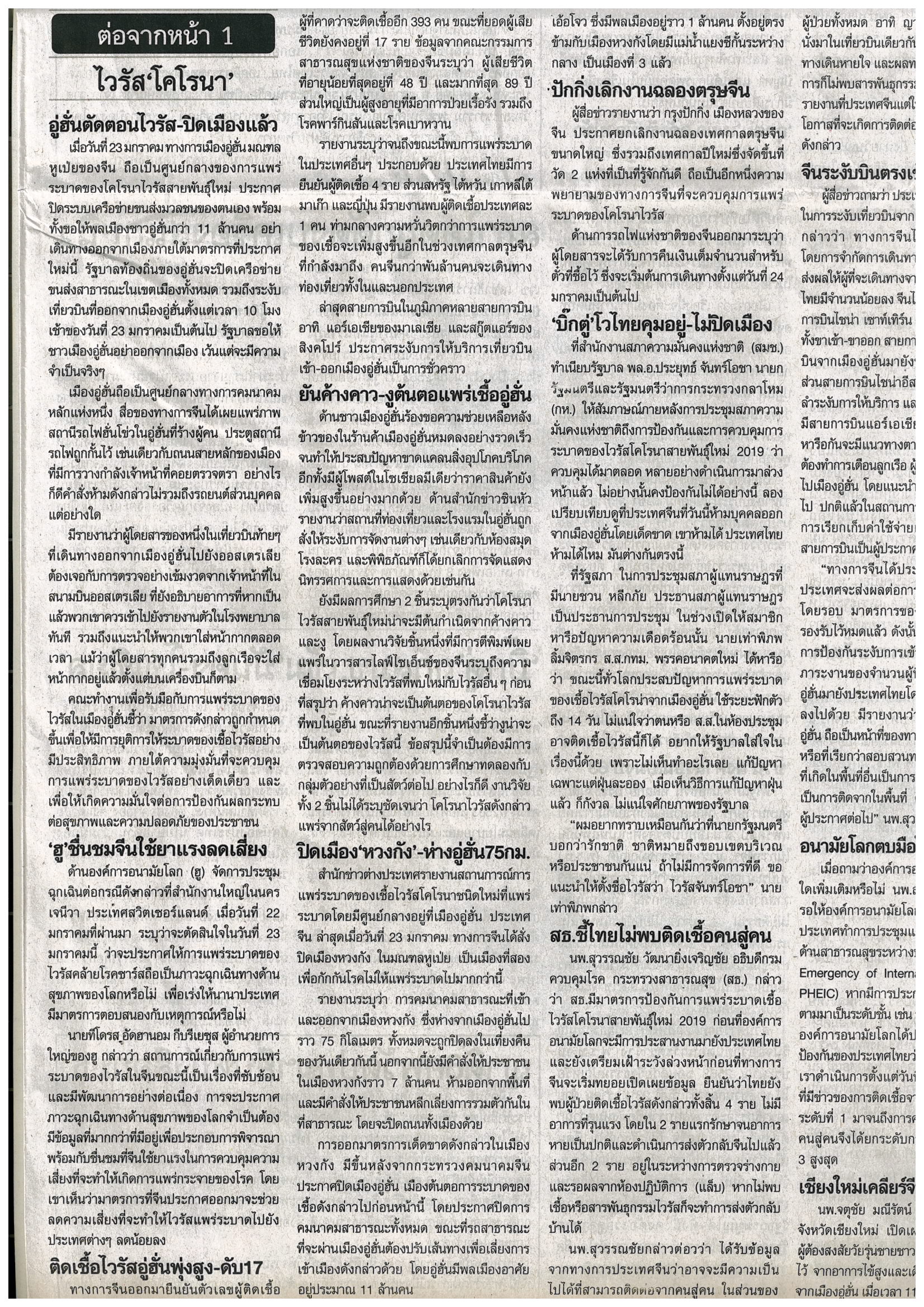 ข่าวประจำวันศุกร์ที่ 24 มกราคม 2563 หน้าที่ 1 (ต่อหน้า9)ข่าวประจำวันศุกร์ที่ 24 มกราคม 2563 หน้าที่ 1 (ต่อหน้า9)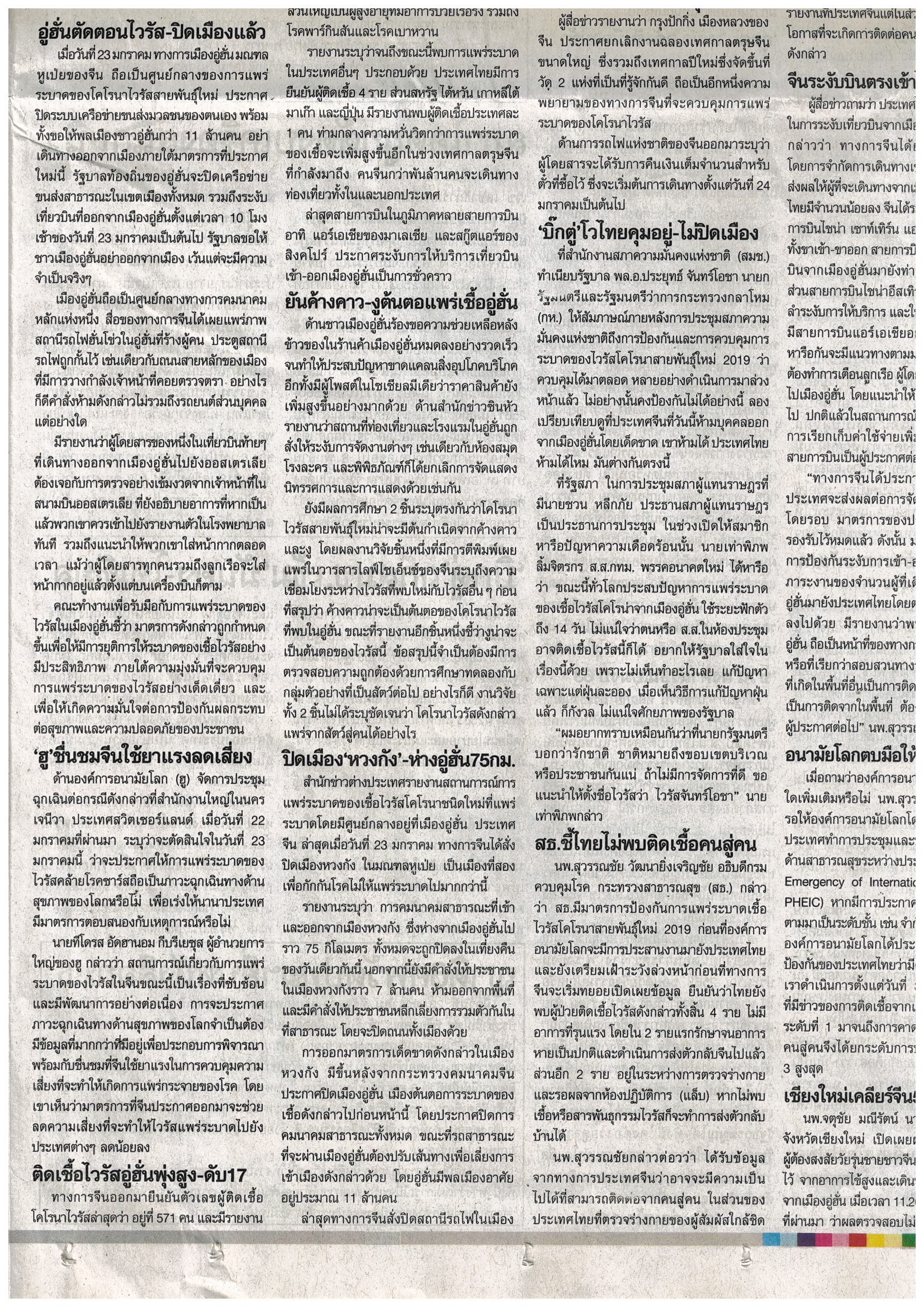 ข่าวประจำวันศุกร์ที่ 24 มกราคม 2563 หน้าที่ 1 (ต่อหน้า9)ข่าวประจำวันศุกร์ที่ 24 มกราคม 2563 หน้าที่ 1 (ต่อหน้า9)ข่าวประจำวันศุกร์ที่ 24 มกราคม 2563 หน้าที่ 1 (ต่อหน้า9)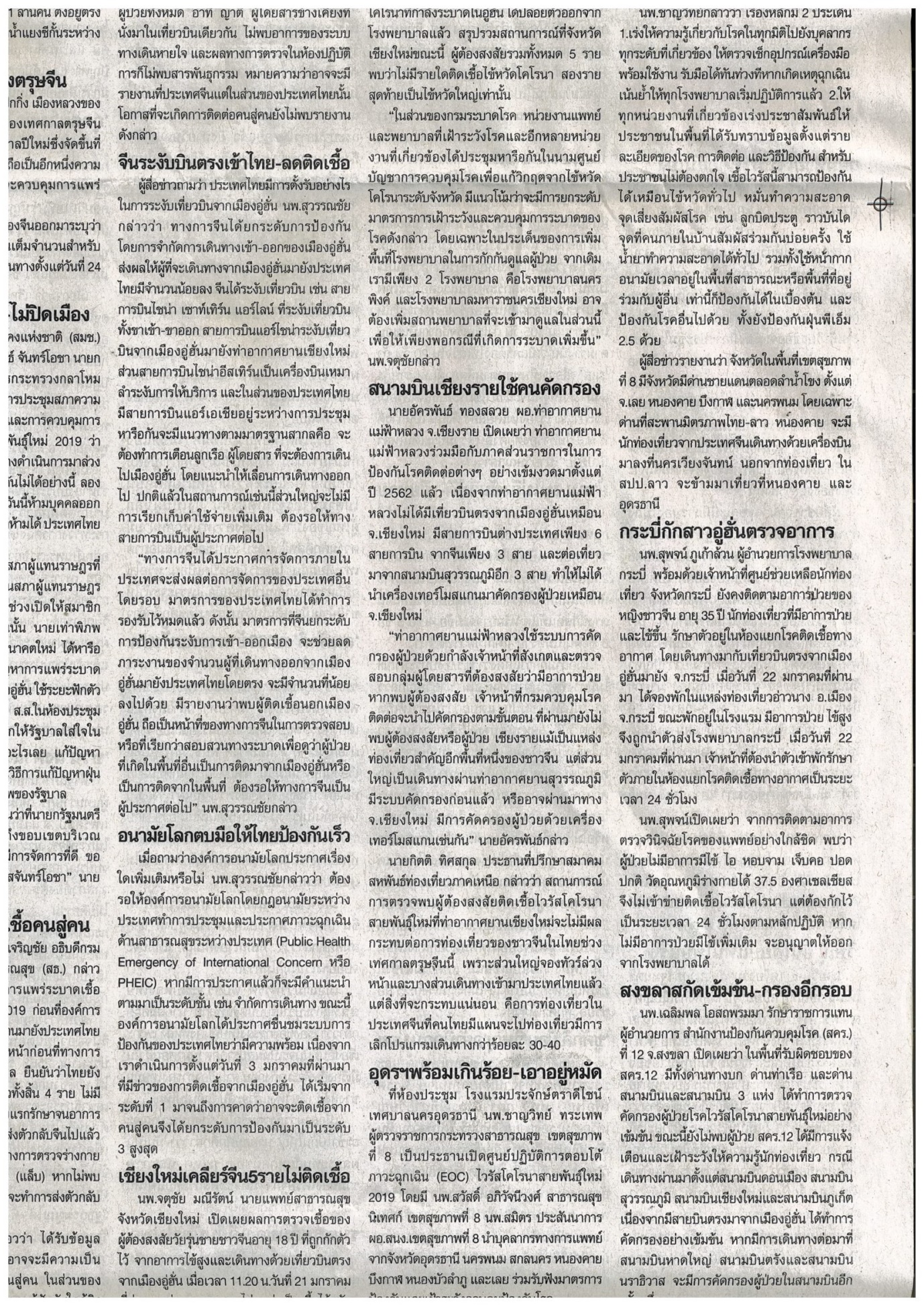 ข่าวประจำวันศุกร์ที่ 24 มกราคม 2563 หน้าที่ 1 (ต่อหน้า9)ข่าวประจำวันศุกร์ที่ 24 มกราคม 2563 หน้าที่ 1 (ต่อหน้า9)ข่าวประจำวันศุกร์ที่ 24 มกราคม 2563 หน้าที่ 1 (ต่อหน้า9)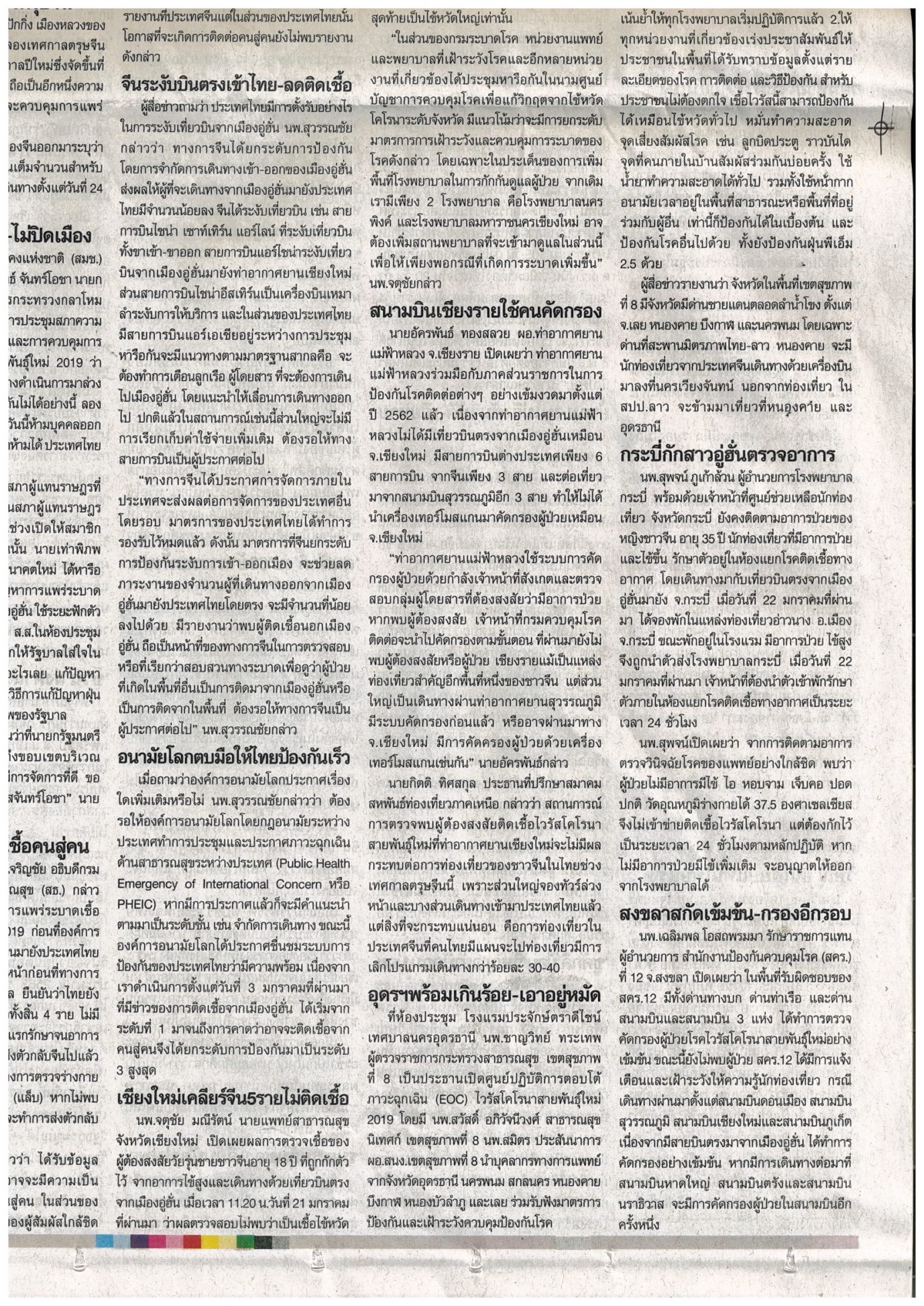 ข่าวประจำวันศุกร์ที่ 24 มกราคม 2563 หน้าที่ 1 (ต่อหน้า9)